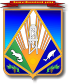 МУНИЦИПАЛЬНОЕ ОБРАЗОВАНИЕХАНТЫ-МАНСИЙСКИЙ РАЙОНХанты-Мансийский автономный округ – ЮграАДМИНИСТРАЦИЯ ХАНТЫ-МАНСИЙСКОГО РАЙОНАП О С Т А Н О В Л Е Н И Еот 01.06.2017          						                           № 163г. Ханты-МансийскО внесении изменений в постановление администрацииХанты-Мансийского районаот 09.12.2016 № 433 «Об утверждении перечня должностных лиц администрации Ханты-Мансийского района, уполномоченных составлять протоколы об административных правонарушениях»	В соответствии с Кодексом Российской Федерации                            об административных правонарушениях, Законами Ханты-Мансийского автономного округа – Югры от 02.03.2009 № 5-оз «Об административных комиссиях в Ханты-Мансийском автономном округе – Югре»,                   от 11.06.2010 № 102-оз «Об административных правонарушениях», Уставом Ханты-Мансийского района:	1. Внести в постановление администрации Ханты-Мансийского района от 09.12.2016 № 433 «Об утверждении перечня должностных лиц администрации Ханты-Мансийского района, уполномоченных составлять протоколы об административных правонарушениях» изменения, дополнив приложение 2 к постановлению строками 4 и 5 следующего содержания:«».2. Опубликовать настоящее постановление в газете «Наш район» и разместить на официальном сайте администрации Ханты-Мансийского района.	3. Привести должностные инструкции указанных лиц в соответствие с настоящим постановлением в установленном порядке.Глава Ханты-Мансийского района                                               К.Р.Минулин4.Консультант отдела по организации профилактики правонарушений администрации Ханты-Мансийского районастатья 10, статья 15, статья 20.15.Специалист-эксперт отдела транспорта, связи и дорог администрации Ханты-Мансийского районастатья 10, статья 15, статья 20.1